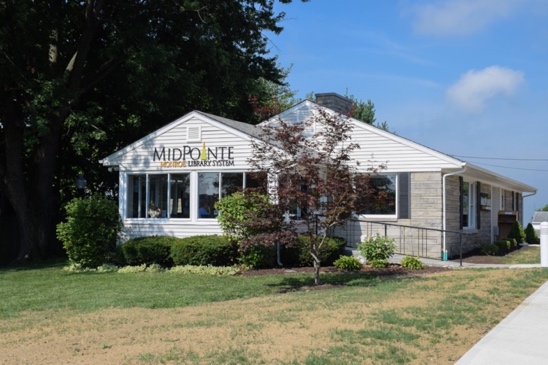 Call to Order Opening ExerciseRoll Call
Adoption of AgendaPublic CommentApproval of Minutes (Regular Meeting, March 15, 2023)
Fiscal Officer’s ReportFinancial Report, Investments, and DonationsDeputy Fiscal Officer
Yankee Road / Liberty ProjectDirector’s ReportPublic Policy Manual UpdateStaff Survey ResultseRate State ContractPublic Services Report
Community Engagement Report
Human Resources ReportStaffing UpdateEmployee Handbook Updates
Board Comments
Adjournment
Enclosures:
Draft of the March 15, 2023, Meeting MinutesMarch 2023 Financial ReportDirector’s ReportDraft of Public Policy Manual UpdateStaff Survey ResultseRate ContractPublic Services ReportCommunity Engagement ReportHR ReportEmployee Handbook Updates